Третья ежегодная интерактивная конференция Непознанное.2020 состоится в ближайшие выходные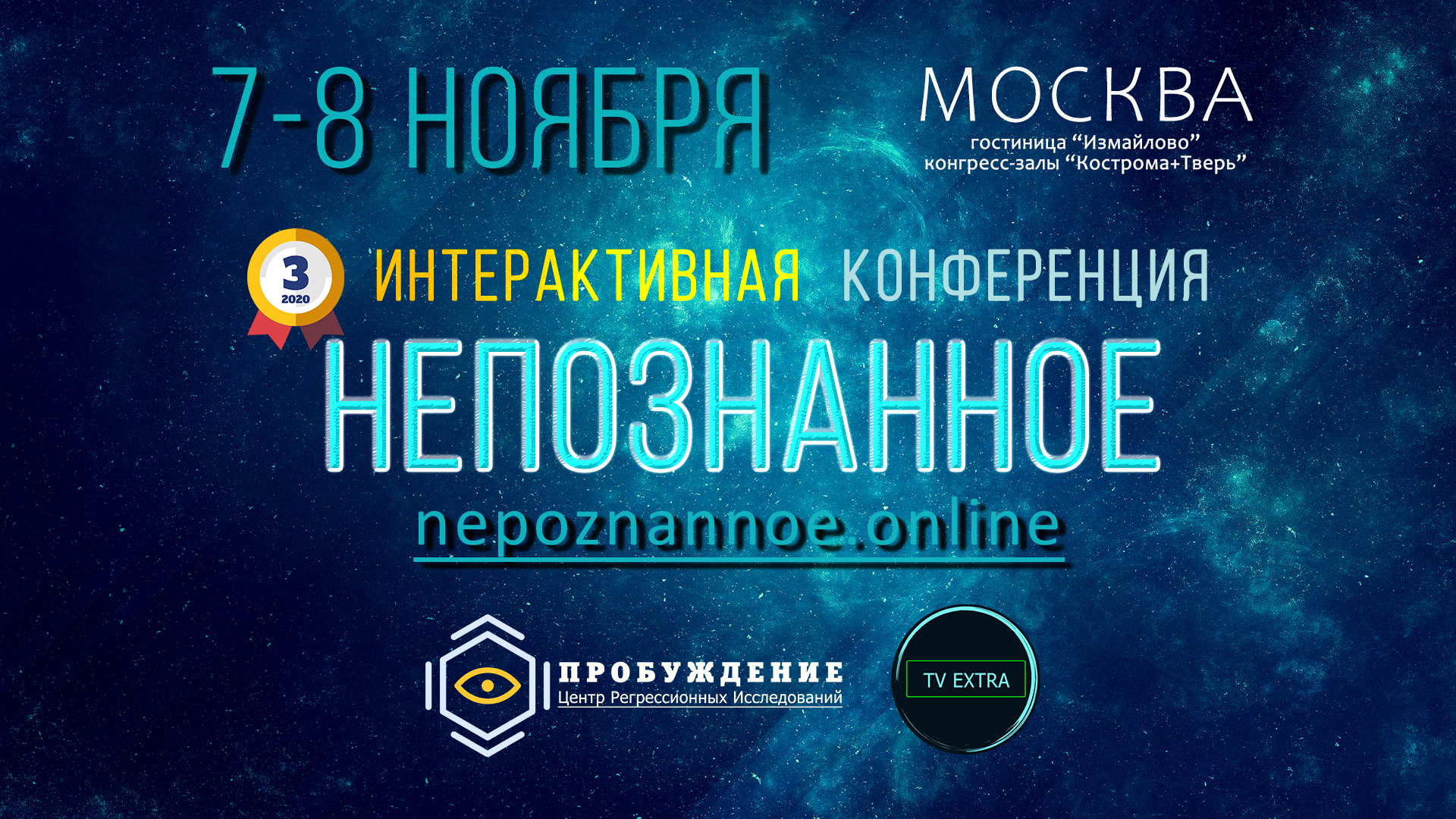 7 и 8 ноября 2020 в Москве очно и онлайн пройдет третья ежегодная интерактивная конференция Непознанное.2020 Место действия: Конгресс-центр гостиницы Измайлово Гамма-Дельта, 2 залаДата и время: 7 и 8 ноября с 10:00 до 19:00Конференц-залы «Измайлово» подтвердили готовность принять всех участников мероприятия с соблюдением предпринятых мер безопасности в г. Москва. Зрителей конференции ожидают:Выступления спикеров.Темы выступлений и докладчики конференции в 2020 году: НЛО и внеземные цивилизацииСапунов Валентин Борисович – Доктор биологических наук, почетный член Европейского союза наук о Земле (European Geosciences Union).Тема доклада: Зачем нужно изучать снежного человека?Макарова Татьяна – руководитель общественной исследовательской организации «Тольяттинская уфологическая комиссия», действительный член Академии информациологической и прикладной уфологии, член Русского географического общества. Психолог, регрессолог, основатель Русской Школы Регрессионных Исследований. Тема доклада: За кулисами контактов с НЛО: результаты регрессионных расследований.Игорь Дамаскин – преподаватель Санкт-Петербургского Университета промышленных технологий и дизайна.Тема доклада: Успехи и неудачи в расшифровки рисунков кругов на полях за период 1990 – 2020 гг.Палеоконтакты, исследованияПравдивцев Виталий – кандидат технических наук в области искусственного интеллекта, научный руководитель Центра энергоинформационных и оздоровительных технологий (ЦЭИОТ) и Лаборатории Интегральных  биоинформационных технологий (ЛИБИТ). Официальный представитель в России Международного Центра изучения наследия Николы Тесла. Тема доклада: Итоги исследовательского проекта «Виртуальный сталкер».Колтыпин Александр – кандидат геолого-минералогических наук, автор серии книг «Коллекция тайн и загадок», президент Общества по изучению тайн и загадок Земли, разработчик новой методики по подтверждению существования допотопных цивилизаций, автор работ по экологическим и гуманитарным проблемам, автор теории о происхождении богов и людей.Тема доклада: Битвы Богов. Палеоконтакты, миры прошлого планеты Земля.Павлов Дмитрий – кандидат технических наук, член Совета Лаборатории альтернативной истории, директор Научно-исследовательского института гиперкомплексных систем в геометрии и физике, организатор конференций и семинаров ЛАИ в России и Египте.Тема доклада: Экспериментальные и теоретические исследования поля времени.Хронопутешествия и регрессионные исследованияОрлан Диана – психолог-консультант, гипнотерапевт.Тема доклада: Всемирная история: ещё один взгляд.Кононов Владимир – физик, ведущий специалист в области кармической психологии. Тема доклада: Кармические вселенные.Никитина Ирина – регрессолог, специалист диагностики «Адаптометрия».Тема доклада: Технологии и регрессология. О применении различных методов диагностики в трансовой психокоррекции.Путешествия по сакральным и аномальным местамЖуков Андрей – археолог, исследователь, кандидат исторических наук.Тема доклада: Экспедиция. Продолжение.Алексеев Игорь – исследователь, генеральный директор ООО “Омбио”. Компания занимается исследованием исторически значимых регионов Южной Америки (в частности плато Наска и Пальпа), производством документальных фильмов и систематизацией собранной во время экспедиций информации.Тема доклада: Эстреллы и новые геоглифы Наска.Степкин Денис – Ю‑мэйхо терапевт, целитель методом РэйКи.  Тема доклада: Круги на полях. Божественная геометрия.Энергетика жизниПетровская Анна – практикующий хиромант-хиролог (дерматоглифика, криминалистика), графолог, рунолог, таролог, преподаватель, исследователь. Более 17 лет в структуре МВД, более 3 лет в Международной школе пространственной хиромантии.Тема доклада: Подпись как метод коррекционной хиромантии.Смирнова Ирина – детский нейропсихолог, исследователь.Тема доклада: Наука о действии силы мысли.Яковлева Светлана – психолог, визионер, регрессолог, профессиональный художник, член Союза Художников, писатель, арт-терапевт.Тема доклада: Двери в Тонкий мир открыты. Как сделать первый шаг?Расписание выступлений участников конференции опубликовано на сайте.Темы и ведущие мастер-классов: Мещеряков Данила – психолог, коуч.Тема мастер-класса: Сакрализация пространства.Ященко Вячеслав – кандидат исторических наук, выпускник МГИМО, в прошлом – дипломат. Практикующий сертифицированный регрессолог.Тема мастер-класса: Особенности методики Долорес Кэннон и отличия от других методов регрессионного поискаРустемова Назира – Целитель и медиум. В 4 года Назира вдруг уснула, летаргический сон длился больше 16-ти лет. Этот случай исследовали во многих институтах, после пробуждения, девушку доставили в Москву, где изучение её феномена продолжилось уже под грифом «Секретно». Назиру определили в Центр, который в то время возглавляла самая известная в СССР экстрасенс Джуна Давиташвили. Назира вела приёмы, наряду с Джуной, Аланом Чумаком, Юрием Лонго. Попасть в этот Центр могли только люди, близкие к руководству страны. После развала СССР, Назира Рустемова уехала на свою родину, в Узбекистан, куда к ней приезжали сотни людей со всего бывшего Советского Союза.Тема мастер-класса: открытая встреча с медиумом.Кононов Владимир – Физик, профессиональный психолог, ведущий специалист в области кармической психологии.Тема мастер-класса: Работа с энергетикой на каждый день.Смирнова Ирина – детский нейропсихолог, исследователь.Тема мастер-класса: Техники и практическое применение силы мысли.Макарова Татьяна – руководитель общественной исследовательской организации «Тольяттинская уфологическая комиссия», действительный член Академии информациологической и прикладной уфологии, член Русского географического общества. Психолог, регрессолог, основатель Русской Школы Регрессионных Исследований.  Тема мастер-класса: Как найти и обезвредить? Паразитология и демонология в трансовой терапии.Никитина Ирина – регрессолог, специалист диагностики «Адаптометрия».Тема мастер-класса: Слово и тело. О нахождении блокировок у негипнабельных людей.Яковлева Светлана – психолог, визионер, регрессолог, профессиональный художник, член Союза Художников, писатель, арт-терапевт.Тема мастер-класса: Многомерное Рисование – это наша новая Многомерная Способность. Как открыть Визионерский Канал общения с Тонким Миром.Юрий Ганжа – хиромант с 15-ти летним стажем чтения рук, руководитель Международной Школы Пространственной Хиромантии, автор уникальных работ по многослойности информационных данных ладони.Тема мастер-класса: Хиромантия 21 века. Современный исследовательский взгляд на плато ладони. Многообразие пространственных образов и сюжетов на рукеСосипатрова Юлия – сертифицированный регрессолог по методу Долорес Кэннон.Тема мастер-класса: Практический модуль.Дорошевский Сергей – врач кардиолог, пульмонолог, целитель-универсал, владеющий методиками биоэнерготерапии (в том числе на расстоянии), авторской методикой мануальной терапии, висцеральной и краниосакральной терапии. Тема мастер-класса: Рэй-ки – восстановление здоровья и раскрытие способностей.Ломакина Светлана – эмбодимент специалист Центра “Ци”, социальный технолог, автор развивающих программ для взрослыхТема мастер-класса: Эмбодимент – осознанная телесность – MUST HAVE 21 века.Зонов Александр – разработчик нейрокомпьютерных интерфейсов, практический психофизолог, педагог-психолог Центра “Ци”Тема мастер-класса: Нейро-медитация – наука выбора оптимального способа медитировать.Иолтуховская Екатерина – художник, архитектор, исследователь непознанного, мастер зендудлинга, регрессолог, метафизик.Тема мастер-класса: Зендудлинг-Мастерская «Мой 2021 год. Изобилие и Процветание»Расписание выступлений участников конференции опубликовано на сайте.Цель конференции – при помощи научного подхода к изучению «Непознанного» объединить увлеченных людей и исследователей. Учредитель конференции Денис Овсянников  – автор, владелец и ведущий телеканала «ТВ ЭКСТРА», режиссёр документальных фильмов, путешественник, организатор различных проектов.Аккредитация СМИ и запрос интервью со спикерами – alisha.fedulova@gmail.com 